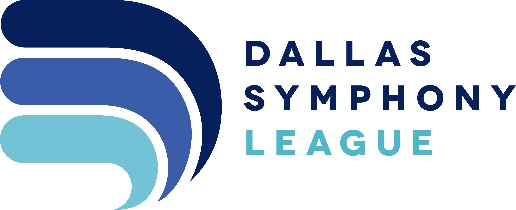 2022 – 2023 MEMBERSHIP Renewing Member     New Member     Debutante Parent     Honor Guard Parent     JSBFirst Name ____________________________ Last Name _______________________________________________Address _______________________________________________ City _______________ Zip _________________Home Telephone __________________Cell Phone ____________________________________________________Email Address _________________________________________________________________________________Spouse’s Name/Social Listing ___________________________________________________________________ (Please circle preference)          Mr. and Mrs.     Dr. and Mrs.      Mrs.      Dr.      Ms.     Miss     Mr.         DUES AND NEWSLETTER $85 Regular Member     $150 Contributor       $250 Patron       $500+ BenefactorPlus:  $10 Newsletters Mailed via U.S. Postal Service              Newsletters will be emailed at no charge and will be available at www.dallassymphonyleague.com
DIRECTORYThe Directory is available online and in hard copy. I will access it online     I would like a hard copy mailed to me      SPONSORSHIP OPPORTUNITIESIf you would like to sponsor or co-sponsor a Program Tea, please contact Allison Brodnax at A.Brodnax@DalSym.com or 619-206-4007. Included in your sponsorship is automatic membership in DSOL. I wish to be a Sponsor at $1,250 I wish to be a Sponsor at $5,000 I wish to be a Sponsor at $2,500VOLUNTEER OPPORTUNITIES Paid online at www.dallassymphonyleague.com  (Preferred method) Check enclosed to DSOL in the amount of $________   Check number _________  Thank you for your continued support of The Dallas Symphony Orchestra League!To be included in the 2022- 2023 Yearbook, please return before June 30, 2022 toDSOL Treasurer: Laurie Lippincott, 25 Royal Way, Dallas Tx. 75229The Dallas Symphony Orchestra League is a 501(c)3.    Tax ID # 75-0705442Fundraisers: DSOL Presentation Ball Junior Symphony Ball Fashion Notes Luncheon Savor the Symphony A Noteworthy NightService: New Member Mentor Orchestra Appreciation Luncheon Youth Concert UsherEducation and DSO Store: Student Performance Competitions DSO Store Volunteer